Załącznik nr 5.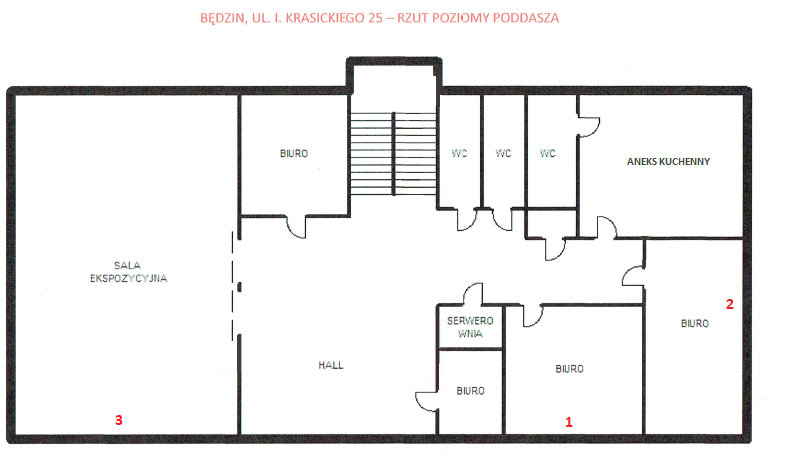 Istniejąca sieć informatyczna:SwitchRouter Wi-FiRouter Wi-FiDo każdego pomieszczenia doprowadzona jest sieć LAN